5.1 Systems of Equations HomeworkSolve by Graphing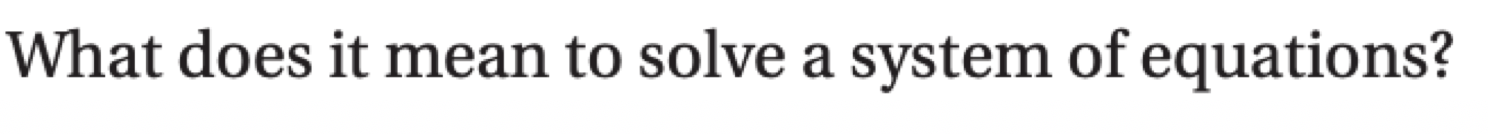 (What is a solution for a system?)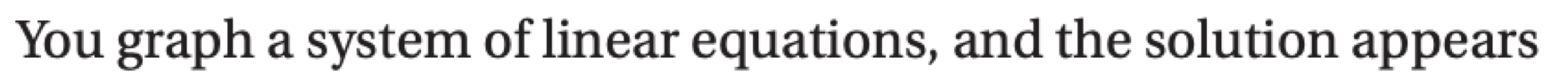 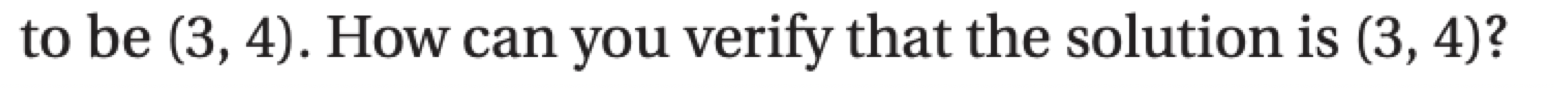 (Suppose the equations are                                            and 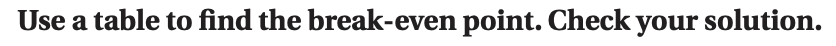 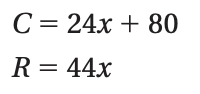 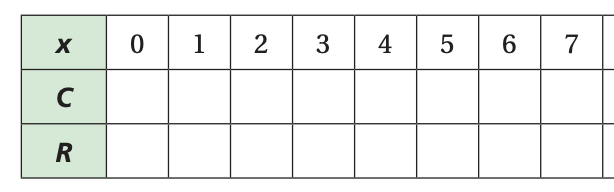 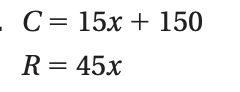 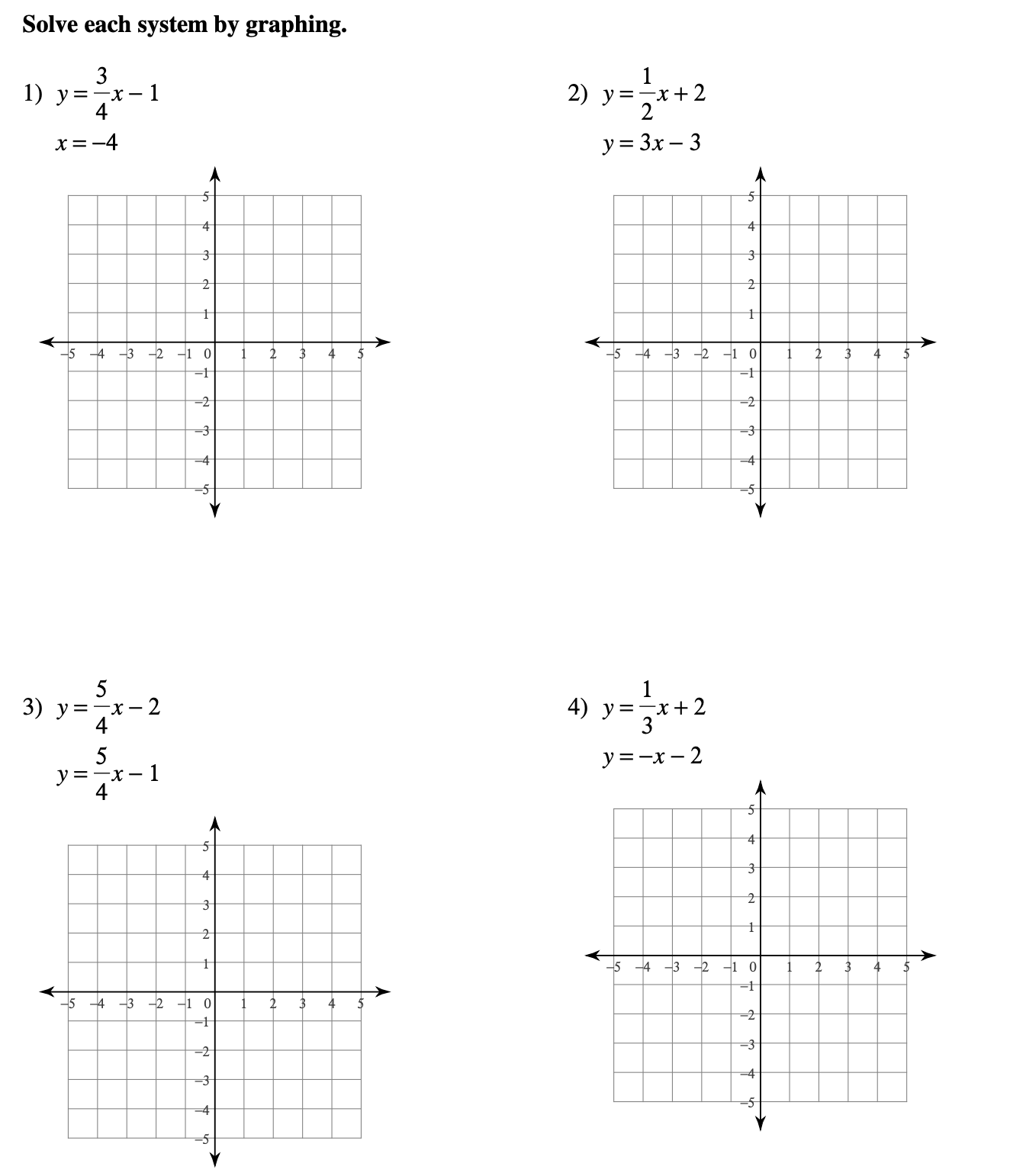 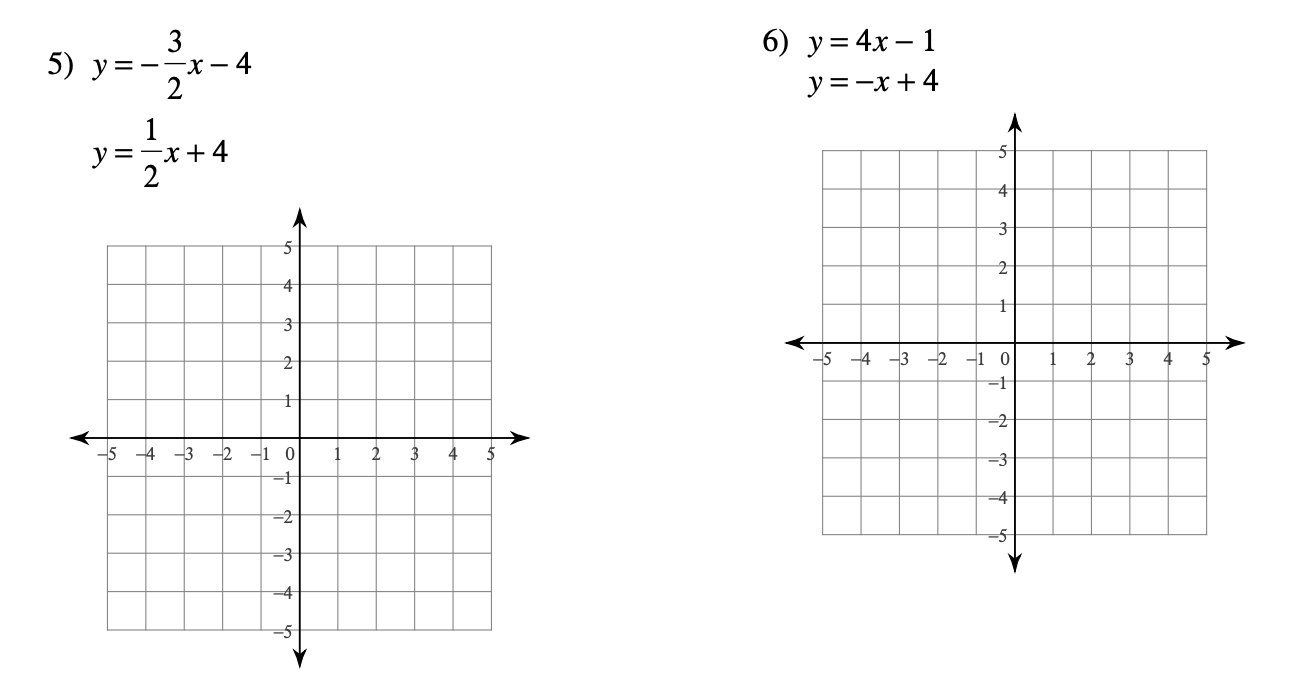 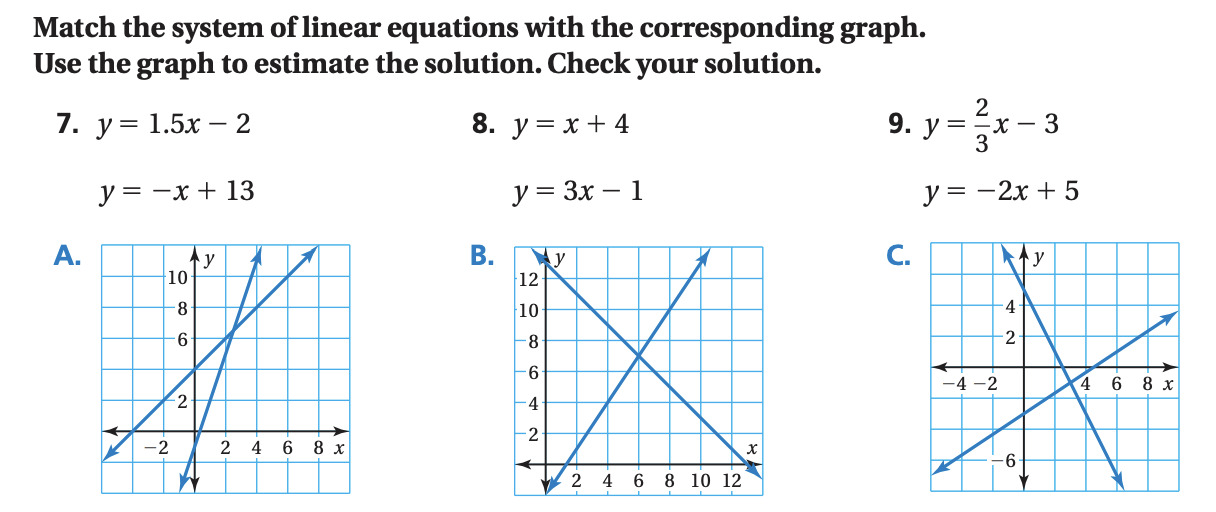 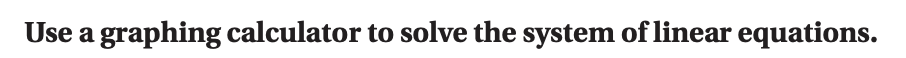 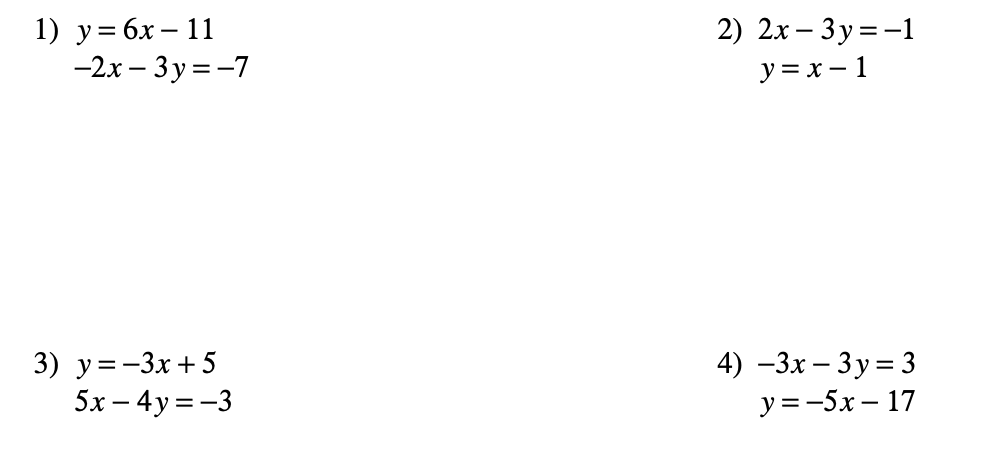 